                                                                          Escola Municipal de Educação Básica Augustinho Marcon     			                                    Catanduvas-SC                                                                          Diretora: Tatiana M. B. Menegat			                                                 Assessora: Técnica-Pedagógica Maristela Apª. B. Baraúna			                                                 Assessora: Técnica-Administrativa Margarete Dutra			                                                 Professora: Marli Monteiro de Freitas			                                                 5º ano  SEQUÊNCIA DIDÁTICA – ARTES – 10/08/2020 A 14/08/2020TEMA: ELEMENTOS VISUAISCONTEÚDO: ELEMENTOS DA LINGUAGEM.LEIA O TEXTO: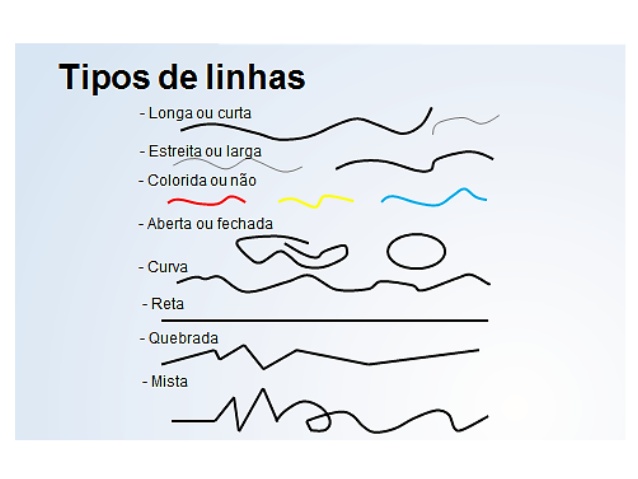 Querido aluno nesta aula vamos aprender um pouco sobre elementos da linguagem visual.São elementos básicos das artes visuais: ponto, linha, forma, direção, tom, cor, textura, escala, dimensão e movimento. O ponto é a unidade básica da linguagem visual e, é considerado assim por sua simplicidade, por ser mínimo e irredutível. A criação de uma imagem para comunicar uma ideia pressupõe o uso de uma linguagem visual. Acredita-se que, assim como as pessoas podem "verbalizar" o seu pensamento, elas podem "visualizar" o mesmo.1 – ATIVIDADE: Com a régua divida seu caderno em 6 partes iguais de largura e 4 de altura deixando sempre em partes iguais. Use lápis de cor para decorar seu trabalho fazendo linhas em várias direções de todas as formas.  Cada espaço tem que ser de uma cor e forma diferente, lembre-se de colocar data e título em seu caderno.SEGUE UM MODELO DE ATIVIDADE.SEJA CRIATIVO E DEIXE BEM LINDA A SUA ATIVIDADE.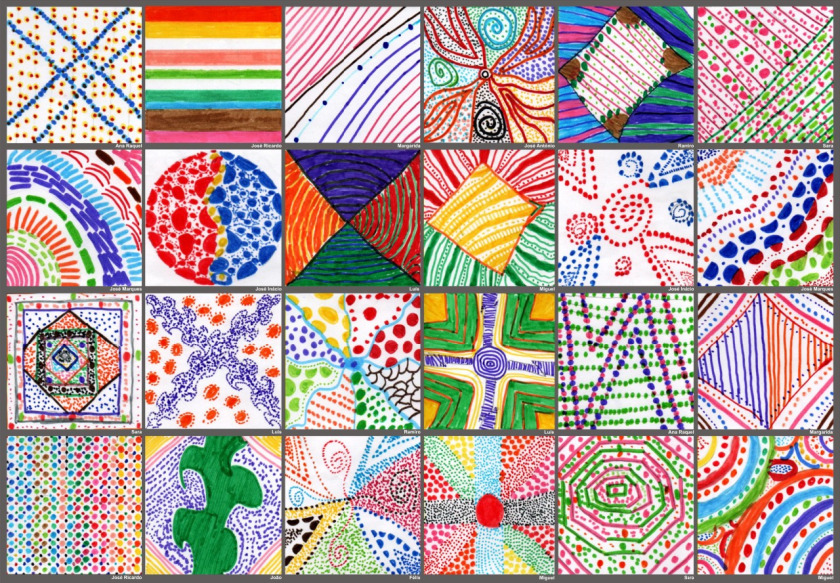 Registre por fotos ou vídeos e envie no particular da professora Marli, se tiver dúvidas de como enviar no particular pode ser no grupo mesmo sempre com nome completo.